_______________________________________________________________ПОСТАНОВЛЕНИЕ№ 71                                                                                от «10» ноября 2016 годаОб утверждении Положения «О порядке размещения в сети Интернетна официальном сайте муниципального района Хайбуллинский район Республики Башкортостан и предоставления для опубликования средствам массовой информации сведений о доходах, об имуществе и обязательствах имущественного характера, представляемых муниципальными служащими, включенными в перечень должностей муниципальной службы Администрации сельского поселения Федоровский сельсовет муниципального района Хайбуллинский район Республики Башкортостан»       В целях реализации Федерального Закона от 25.12.2008г. № 273-ФЗ «О противодействии коррупции», Федерального Закона от 02.03.2007г. № 25-ФЗ «О муниципальной службе в Российской Федерации», Администрация сельского поселения Федоровский сельсовет муниципального района Хайбуллинский район Республики Башкортостан постановляет:    1. Утвердить Положение «О порядке размещения в сети Интернет на официальном сайте муниципального района Хайбуллинский район Республики Башкортостан и предоставления для опубликования средствам массовой информации сведений о доходах, об имуществе и обязательствах имущественного характера муниципальных служащих Администрации сельского поселения Федоровский сельсовет муниципального района Хайбуллинский район Республики Башкортостан».   2.Обнародовать настоящее постановление на информационном стенде Администрации сельского поселения Федоровский сельсовет муниципального района Хайбуллинский район Республики Башкортостан.  3. Контроль за исполнением постановления оставляю за собой.Глава сельского поселения                                                            Н.С.Лебедева                                                                                 Приложение         к постановлению администрации                сельского поселения    Федоровский сельсовет               муниципального района               Хайбуллинский район          Республики Башкортостанот 10.11.2013г. № 71Порядок размещения сведений о доходах, об имуществе и обязательствах имущественного характера лиц, замещающих должности муниципальной службы и членов их семей в сети Интернет на официальном сайте муниципального района Хайбуллинский район Республики Башкортостан  и предоставления этих сведений средствам массовой информации для опубликования1. Настоящий порядок устанавливает обязанность по размещению сведений о доходах, об имуществе и обязательствах имущественного характера лиц, замещающих должности муниципальной службы, их супругов и несовершеннолетних детей в сети Интернет на официальном сайте муниципального района Хайбуллинский район Республики Башкортостан (далее – официальный сайт), а также по предоставлению этих сведений средствам массовой информации для опубликования в связи с их запросами.2. На официальном сайте размещаются и средствам массовой информации предоставляются для опубликования следующие сведения о доходах, об имуществе и обязательствах имущественного характера:1) перечень объектов недвижимого имущества, принадлежащих лицу, замещающему должность муниципальной службы в Администрации сельского поселения Федоровский сельсовет муниципального района Хайбуллинский район Республики Башкортостан, его супруге (супругу) и несовершеннолетним детям на праве собственности или находящихся в их пользовании, с указанием вида, площади и страны расположения каждого из них;2) перечень транспортных средств, с указанием вида и марки, принадлежащих на праве собственности лицу, замещающему должность муниципальной службы в Администрации сельского поселения Федоровский сельсовет муниципального района Хайбуллинский район Республики Башкортостан, его супруге (супругу) и несовершеннолетним детям;3) декларированный годовой доход лица, замещающего должность муниципальной службы в Администрации сельского поселения Федоровский сельсовет муниципального района Хайбуллинский район Республики Башкортостан, его супруги (супруга) и несовершеннолетних детей.3. В размещаемых на официальном сайте и предоставляемых средствам массовой информации для опубликования сведениях о доходах, об имуществе и обязательствах имущественного характера запрещается указывать:1) иные сведения (кроме указанных в пункте 2 настоящего порядка) о доходах лица, замещающего должность муниципальной службы в Администрации сельского поселения Федоровский сельсовет муниципального района Хайбуллинский район Республики Башкортостан, его супруги (супруга) и несовершеннолетних детей, об имуществе, принадлежащем на праве собственности названным лицам, и об их обязательствах имущественного характера;2) персональные данные супруги (супруга), детей и иных членов семьи лица, замещающего должность муниципальной службы в Администрации сельского поселения Федоровский сельсовет муниципального района Хайбуллинский район Республики Башкортостан;                                 3) данные, позволяющие определить место жительства, почтовый адрес, телефон и иные индивидуальные средства коммуникации лица, замещающего должность муниципальной службы в Администрации сельского поселения Федоровский сельсовет муниципального района Хайбуллинский район Республики Башкортостан, его супруги (супруга) и   иных членов семьи;4) данные, позволяющие определить местонахождение объектов недвижимого имущества, принадлежащих лицу, замещающему должность муниципальной службы в Администрации сельского поселения Федоровский сельсовет муниципального района Хайбуллинский район Республики Башкортостан, его супруге (супругу),детям, иным членам семьи на праве собственности или находящихся в их пользовании;5) информацию, отнесенную к государственной тайне или являющуюся конфиденциальной.4. Сведения о доходах, об имуществе и обязательствах имущественного характера, указанные в пункте 2 настоящего порядка, размещают на официальном сайте в 14-дневный срок со дня истечения срока, установленного для подачи справок о доходах, об имуществе и обязательствах имущественного характера лицами, замещающими должности муниципальной службы в Администрации сельского поселения Федоровский сельсовет муниципального района Хайбуллинский район Республики Башкортостан.5. Размещение на официальном сайте сведений о доходах, об имуществе и обязательствах имущественного характера, указанных в пункте 2 настоящего порядка, представленных лицами, замещающими должности муниципальной службы в Администрации сельского поселения Федоровский сельсовет муниципального района Хайбуллинский район Республики Башкортостан, обеспечивается управляющим делами Администрации сельского поселения Федоровский сельсовет муниципального района Хайбуллинский район Республики Башкортостан, 6. Муниципальные служащие Администрации  сельского поселения Федоровский сельсовет муниципального района Хайбуллинский район Республики Башкортостан несут в соответствии с законодательством Российской Федерации ответственность за несоблюдение настоящего порядка, а также за разглашение сведений, отнесенных к информации ограниченного доступа, если федеральным законом они не отнесены к сведениям, составляющим государственную тайну.БашҠОРтостанреспубликаҺынЫҢХӘйбулла  районымуниципаль районыНЫҢФЕДОРОВКА  АУЫЛ  СОВЕТЫАУЫЛ БИЛӘМӘҺЕ  БАШЛЫҒЫ453809, Хәйбулла районы,Федоровка ауылы, М. Гареев урамы, 24,тел. (34758) 2-98-31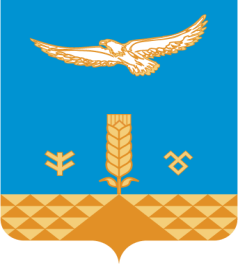 АДМИНИСТРАЦИЯсельскоГО  поселениЯФЕДОРОВСКИЙ сельсовет                     муниципального районаХАЙБУЛЛИНСКИЙ РАЙОНРЕСПУБЛИКИ БАШКОРТОСТАН453809, ул. М.Гареева, с.Федоровка,24, Хайбуллинский район,тел. (34758) 2-98-31